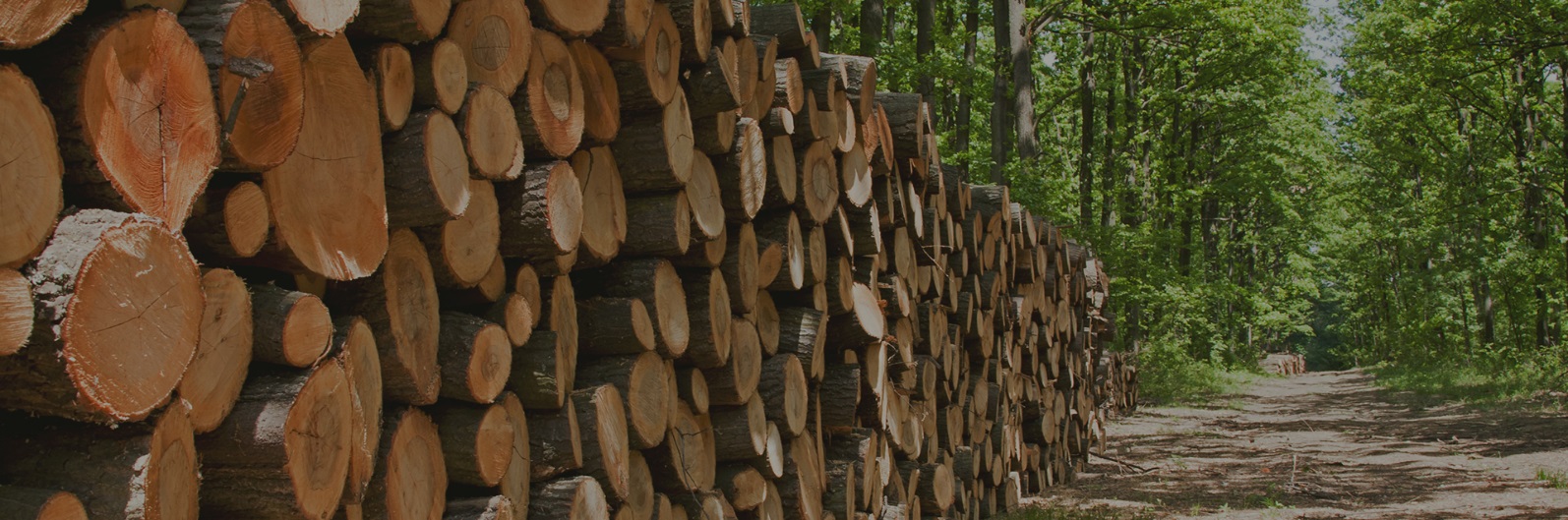 Principales fonctions et responsabilitésCouper manuellement les arbres selon leur utilisation;Réaliser l’abattage des arbres en dirigeant les chutes;Façonner à l’aide d’une tronçonneuse les produits forestiers ;Effectuer des travaux de débroussaillage;Effectuer des travaux acéricoles;Toutes autres tâches connexes.Qualifications requisesDoit posséder sa carte Santé et sécurité au travail – Abattage manuel;Doit posséder un minimum de 2 ans d’expérience;Connaissance en acériculture, un atout.Habiletés et qualités professionnellesBonne forme physique;Autonomie et initiative.Veuilles soumettre votre candidature en envoyant votre CV par courriel à recrutement@rpfelectrique.com ou par télécopieur au 418 536-5729